ANEXO GFORMULARIO DE ACTA SÍNTESISFacultad: ARTE Y DISEÑOCarrera: TECNICATURA SUPERIOR EN FOTOGRAFIAUnidad o Espacio Curricular: PROCESO DE LA IMAGEN IIIFecha: 08-10-2020Datos de la Convocatoria: HORAS SUPERIORFecha de vigencia de la publicación: 05-10-2020 AL 07-10-2020Horario de inscripción y recepción de la documentación: Lunes a Miércoles de 10:00 a 19:00 Hs.Duración de cursado (Cuatrimestral o anual): ANUALHorario de dictado: MARTES DE 19:00 A 22:30 HS.Curso/División: 3º AÑO – “B” – T. NOCHECarga horaria: 5 HORAS CATEDRAS - SUPLENTESCausal de vacante: Licencia por Mayor Desempeño ProfesionalListado de InscriptosINSCRIPTOS QUE NO CUMPLEN CON REQUISITOS Firma, aclaración y sello del agente responsable de la Oficina del Procedimiento de Cobertura: Prof. Silvina Mesas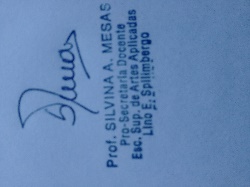 N° de inscripciónApellido y NombreDNITitulación1FRONTERA PAULINA SELVA27043162. Licenciada en Cine y Televisión . Técnica Productora en Medios Audiovisuales2DELÍA AHAMENDABURU DULCE YANIL34296747. Diseñadora Fotográfica3TORRES CORDOBA JOAQUIN36145683. Técnico Superior en Fotografía        4REICCHOLZ JONATHAN ANDRÉS33389267. Técnico Superior en Fotografía5GUILLEN MARIA EUGENIA30771584. Técnico Superior en Fotografía. Licenciado en Diseño con mención en Fotografía6FIERRO RODRIGO21400285. Licenciado en Cine y Televisión. Perito en Fotografía. Técnico en Medios Audiovisuales7KLETZEL ARIANA CECILIA31327688. Técnica Productora en Medios Audiovisuales. Técnica Superior en Sonido. Técnico Superior en Fotografía7KLETZEL ARIANA CECILIA31327688NO COMPLETA C.V. en la página web de la UPC, según requisitos especificados en las Res. Rectoral Nº 192/18 (Anexo I) y Nº 36/20 (Anexo I) 